.LOCK STEP (FORWARD VINE) WITH ½ TURNSIDE CROSS AND HEEL HITCHCROSS STEPS ROCK STEPTURNING SHUFFLE, JAZZ BOX, OUT OUT, IN INREPEATKey Lime Pie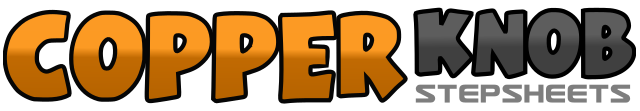 .......Count:32Wall:2Level:Beginner.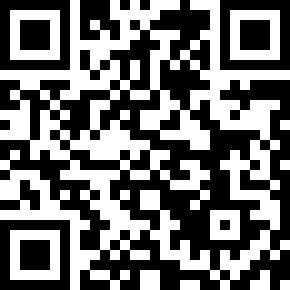 Choreographer:Barry Durand (USA)Barry Durand (USA)Barry Durand (USA)Barry Durand (USA)Barry Durand (USA).Music:Key Lime Pie - Kenny ChesneyKey Lime Pie - Kenny ChesneyKey Lime Pie - Kenny ChesneyKey Lime Pie - Kenny ChesneyKey Lime Pie - Kenny Chesney........1-2-3Body faces a slight diagonal right but step forward left, lock behind right, forward left prepare to turn left4Turn left on left foot ½ turn5-6-7Body faces a slight diagonal left but step forward right, lock behind left, forward right prepare to turn right8Turn right on right foot ½ turn1-2&3&4Side left, cross behind right, side left, tap right heel, step in place right, cross in front left5-6&7&8Side right, cross behind left, side right, tap left heel, step in place left, cross in front right1-2Cross and step forward on left, hold3-4Cross and step forward on right, hold5-6Cross and step forward on left, hold7-8Rock forward right, recover left1&2Turning ½ turn to the right shuffle right, left, right3-6Jazz box by crossing left over right, back right, side left, forward right&7&8Out left, out right, in left, in right,